Obecní úřad BělokyaFCC Regios, a.s.pořádají mobilní svoz nebezpečných složek komunálního odpadu pro obec BělokyDatum: sobota  25.3.2023, od 11:30 hod do 12:00 hodSběrna bude přistavena:před obecním úřadem Fyzické osoby mohou v tomto časovém rozmezí odevzdat ZDARMA tyto níže uvedené nebezpečné odpady:vyjeté oleje a použité olejové filtry, vč. obalů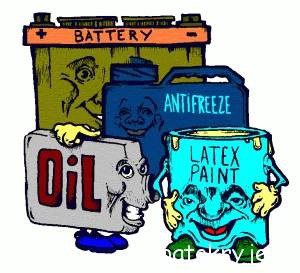 barvy a laky, včetně obalůkyseliny, rozpouštědla, čističe a další domácí chemiinádobky od sprejůstaré a nepotřebné lékyledniceTV, PCzářivky a výbojkyautobaterie a monočlánky POVINNOSTÍ OBČANA je odevzdat odpad osobně obsluze sběrny a neponechávat odpad volně u sběrného místa!!!